Tender DocumentComplete Overhauling and Replacement of Engine Block Assembly of 500 KVA (Cummins) Generator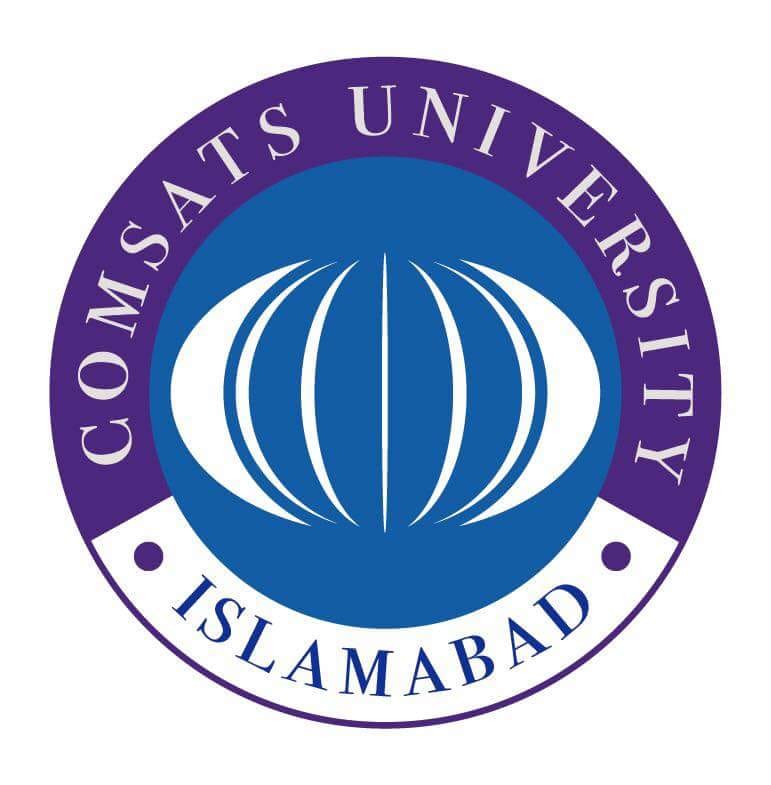 COMSATS University IslamabadPark Road, Tarlai Kalan, Islamabad051-9049-5122 / 051-9049-5154Tender NoticeComplete Overhauling and Replacement of Engine Block Assembly of 500 KVA (Cummins) GeneratorNo.CUI/Proc/TN-(182)/5-22/182COMSATS University Islamabad (CUI) Islamabad, a Public Sector Prestigious Educational Organization invites tender from renowned firms/companies registered with Income Tax/Sales Tax Departments and are on Active Tax Payer List of FBR (I.T & GST), for Complete Overhauling and Replacement of Engine Block Assembly of 500 KVA (Cummins) Generator.Tender procedure will base upon “Single Stage-Two Envelope” bidding method as prescribed under PPRA rules.The Financial Bids must be accompanied with the earnest money @ 2% of the total bid in the form of Call Deposit/Bank Draft (refundable) drawn in favor of COMSATS University Islamabad (FTN/NTN: 9013701-9).Tender documents are available online for the interested firms/parties on PPRA website as well as CUI website which can be downloaded. Interested firms/bidders are required to submit their bids proposals along with tender fee of Rs.500/- (non-refundable) in shape of pay order/DD in favour of CUI Islamabad.Sealed tenders (prepared in accordance with instructions of tender documents) must reach at the given address latest by June 07, 2022 at 1100 hrs. (Closing Time)Only Technical Bids will be opened in public on the same day half hour after the closing time in Room No. G-6, Faculty Block-I, COMSATS University Islamabad, park Road, Islamabad. 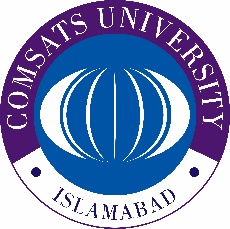 In-Charge (Procurement)COMSATS University Islamabad	2nd Floor, Faculty Block-II, Park Road, Tarlai Kalan, Islamabad, Tel: 051-90495122, 90495154 Email: fawadhashmi@comsats.edu.pkEligibility & Qualification Financial Bids Evaluation Criteria:Bids will be evaluated in fair, transparent and non-discriminatory manner. For the purpose of determining the lowest evaluated bid, the above criteria shall be taken into consideration of bids.To be qualified, securing at least 70% Marks is Mandatory.  Failing to fulfill ANY of the Mandatory Requirement will disqualify the bidder from the process.After evaluation/marking of bidders in technical evaluation process, financial bids of technically qualified bidders will be only opened later on prior notice.General Terms & Conditions 1. The Terms & Conditions are as under:    	 No tender will be considered if: ‐ Received without required documentation or found incomplete;   Received later than the date and time fixed for Tender submission;   The Tender is unsigned/ unstamped;   The Tender is singed/stamped by the unauthorized agent of the Firm/company;   The Tender is from a firm which is black listed or in litigation of some sort with any Public-Sector Organization;The Tender is received by telephone/telex/fax/telegram;   Tenders received without earnest money;In contradiction with the specification given by the CUI;   Suppliers, who are on Active Taxpayers List (ATL) of FBR, both GST and Income Tax are eligible to apply. Bidders will have to produce the proof of being a Tax Filer with FBR.  Income tax as applicable and announced by the Govt. of Pakistan will be deducted at source.   The payment will be made after successful completion of all items and job, for the item accepted by CUI.The tender must accompany earnest money as mentioned in the tender notice, of the total value of the bid in the form of Call Deposit/Bank draft (refundable) drawn in favor of COMSATS University Islamabad. The rates must be quoted as per pattern. Prices should be valid for 90 days.Any attempt by a bidder to influence in the examination, evaluation, comparison, and post qualification of the Bids or Contract award decisions may result in the rejection of its bid.   CUI reserves the right to accept or reject any or all tenders as per PPRA Rules 33. No advance payment will be permissible.The Work will be given to lowest evaluated bidder on the basis of lowest evaluated bid. In case the successful bidder(s) refuse to supply and execution of work the earnest money will be forfeited AND a ban from business with CUI for a period of ONE YEAR will be imposed. The Supply / Repair work will be made within 4-8 weeks’ Time from the date of work Order. In case of delay in delivery, 0.5% of the total bid will be deducted upto 10% (additional 20 days for supply). In case of further delay, CUI will have the right to cancel the Work Order without any further information or communication and earnest money will be forfeited AND/OR a ban from business with CUI for a period of ONE YEAR will be imposed.10% Performance Security would be withheld from the payment till the period of warranty.In cases lowest bidder refuses or fails to supply the item(s) within the deadline(s), the Work Order may be offered to the next lowest bidder provided that the difference between the 1st lowest bidder and 2nd lowest bidder (2nd-1st) is less than or equal to the earnest money (General Economic Principle). Same principle for 3rd, 4th lowest bidders and so on.In case of defects/non-compatibility/sub-standard at any stage (from supply till validity of warranty period), CUI will inform the bidder within 15 days-time and the bidder will arrange for replacement of the item(s) within 15 days’ time. In case of non-compliance, CUI will arrange the equipment OR part(s) from alternate source(s) and the charges/expense incurred on the equipment/part(s) will be deducted from the earnest money/Invoice/performance Guarantee of the vendor.Applicable Income tax and GST will be deducted at source/as per rules. In case of exemption, please mention and attach the proper documentation duly verified from the concerned tax authorities/FBR; however, if CUI will be final authority to accept or reject the exemption certificate and the vendor may claim refund from Tax Authorities/FBR. In case of any holiday is announced by the Govt. OR any other unforeseeable circumstances that prevent the tender from being opened on the date announced (Force Majure), the tenders will be opened on the VERY NEXT WORKING DAY. Time and venue of the tender will remain as mentioned in the tender notice. In case of Tie in rates, the bidder securing highest technical score in the criteria will be awarded the contract. In case of tie in technical Score, the bidder having the most valued work orders (work orders provided against relevant experience) will be awarded the Work Order. The documents prepared by the Bidder as well as all correspondence and documents relating to the Bid shall be in English only.The currency of the quotation would be in Pakistan Rupees only.  In case of calculation error, the unit price will be considered as valid.Any proposal/tender received by CUI after the deadline will be returned unopened to bidder concerned. Delays in the mail or courier, delays of person in transit, or delivery of a proposal to the wrong office shall not be accepted as an excuse for failure to deliver a proposal at the proper place and time. It shall be the bidder’s responsibility to determine the manner in which timely delivery of his proposal will be accomplished either in person, by messenger or by mail to the concerned office.. In case a firm/company submits two bids/options against our tender; the bid with the highest value/amount will be considered. Payment will be made as per actual quantity provided/supplied & accepted. CUI is authorized to vary quantities at the time of establishing the contract or as decided latterly according to its requirement and budget as per PPRA rules.Do not submit any other document other than demanded.No request for correction will be entertained after opening of the bid.The supplier must ensure that, The spare parts should be new according to provided speces/ model/part no.The spare parts should be arranged through legal channel by providing all duties/tax (if any) levied by Govt. of Pakistan.The installation, commissioning of the supplied parts to be fully functional along with necessary training will be responsibility of firm/ supplier.The original/ official operation maintenance manual should be provided with the generator.Form 1[Letterhead of the Firm]Financial BidComplete Overhauling and Replacement of Engine Block Assembly of 500 KVA (Cummins) GeneratorBid Valid as per given in the terms & conditions.Form 2Declaration Form(Mandatory)(This form is to be provided with the Bid. Non-provision of this form will disqualify the bidder from the bidding process)All the terms & conditions have been carefully read and understood and are hereby unconditionally accepted and it is declared that I understand that by inserting any condition in my bid consciously or unconsciously will AUTOMATICALLY disqualify me from the bidding process.All the information furnished by me/us here-in is correct to the best of my knowledge and belief. I/we have no objection if enquiries are made about the work listed by me/us in the accompanying annexure. I / We agree that the decision of committee in selection will be final and binding to me/us. I / We have read the instructions appended to the proforma and I / we understand that if any false information is found at any stage, the committee is at liberty to act in a manner it feels deemed fit, which includes, but not limited to, confiscation of Security/Earnest Money AND/OR imposing a bar/restriction from future business with CUI AND/OR blacklisting.Form -3[Letterhead of the Firm]Technical Compliance PerformaComplete Overhauling and Replacement of Engine Block Assembly of 500 KVA (Cummins) GeneratorBid Valid as per given in the terms & conditions.Form-4Detail of Work Executed since establishmentDetail of ClientsAttach Work Order/Contract Agreement for each of the above in above order as proof. Bid will be rejected in case of non-provision of proof.Filling of all fields are mandatory.Check List (To be filled by Bidder)Please submit your proposal in the order as below with proper separators/Proper Binding/Plastic Cover/StapleFor queries and further clarification, you may write to us on fawadhashmi@comsats.edu.pkVisit us at 2nd Floor, Faculty Block-II, CUI, IslamabadCall us at 051-9049-5122 / 051-9049-5154DetailCriteriaEnvelopeDraft of Earnest MoneyMandatoryIn Financial BidBid /Quotation (Form No.1)(Strictly as per pattern)MandatoryIn Financial BidEligibility & Qualification TechnicalEligibility & Qualification TechnicalIn Technical BidDeclaration Form (Form No.2)MandatoryIn Technical BidGST and NTN Registered MandatoryIn Technical BidActive Tax Payer List (ATL) of FBRStatus as “Active”.MandatoryIn Technical BidProof of Non-Blacklisting:Affidavit on legal paper of appropriate value (duly attested from notary public)/letterhead that the firm/company is neither black listed nor in litigation with any of its public sector client MandatoryIn Technical BidWarranty/Guarantee Terms As per manufacture warranty.MandatoryIn Technical BidAuthorized DistributorThe bidder must provide authorized distributor certificate of Cummins having minimum expiry date of 31st December 2022..MandatoryIn Technical BidTechnical Compliance sheet (From-3)MandatoryIn Technical BidRegistered with PEC in C3 or above categoryAnd specialized code of ME 03MandatoryIn Technical BidProfessional Experience (Form No. 4) List of executed/ similar contracts in public sector/ government offices/Embassies etc since establishment. (List 03 contracts). Each valid contract = 5 Marks eachTotal Marks = 15Copies of contract agreement/work order etc are mandatory15 MarksIn Technical Bid12. Clientele ListList 05 different clients of similar nature contracts.Total Marks = 15 Marks (3 Marks per client)     Copies of contract agreement/work order etc are mandatory15 MarksIn Technical BidTechnical Resources & Services Support Mention in detail the in-house resources, facilities and technical support available from the bidder for Installation=  (3) up-gradation,=   (3)configuration, =  (3)commissioning = (3)and after sales services of equipment.= (3)15 MarksIn Technical BidRef No:   NTN:Date:GST:S.NDetail of SpecificationsDetail of SpecificationsDetail of SpecificationsQtyUnit Price (GST Excl)Unit Price (GST Excl)GST AmountGST AmountUnit Price (GST INCL))Unit Price (GST INCL))Total Cost including all taxesTotal Cost including all taxes1ENGINE BLOCK, SHORT ISX 15 C 4018180RXENGINE BLOCK, SHORT ISX 15 C 4018180RXENGINE BLOCK, SHORT ISX 15 C 4018180RX12NOISE ISOLATOR, Part No: 2882751NOISE ISOLATOR, Part No: 2882751NOISE ISOLATOR, Part No: 288275113TURBOCHARGER GASKET, Part No:  3171368TURBOCHARGER GASKET, Part No:  3171368TURBOCHARGER GASKET, Part No:  317136814GEAR COVER, Part No:   4973081GEAR COVER, Part No:   4973081GEAR COVER, Part No:   497308115THERMOSTAT,  Part No:  4336659THERMOSTAT,  Part No:  4336659THERMOSTAT,  Part No:  433665926GASKET VALVE COVER , Part No:  3104392GASKET VALVE COVER , Part No:  3104392GASKET VALVE COVER , Part No:  310439217UPPER ENGINE GASKET SET, Part No:  4352144UPPER ENGINE GASKET SET, Part No:  4352144UPPER ENGINE GASKET SET, Part No:  435214418STEM VALVE SEAL, Part No:   4356366STEM VALVE SEAL, Part No:   4356366STEM VALVE SEAL, Part No:   4356366249LOWER ENGINE GASKET SET, Part No:  4955590LOWER ENGINE GASKET SET, Part No:  4955590LOWER ENGINE GASKET SET, Part No:  4955590110CAMSHAFT BUSHING, Part No:   4319031CAMSHAFT BUSHING, Part No:   4319031CAMSHAFT BUSHING, Part No:   4319031411CAMSHAFT BUSHING, Part No:  4319032CAMSHAFT BUSHING, Part No:  4319032CAMSHAFT BUSHING, Part No:  4319032312BUSHING , Part No:  3685690BUSHING , Part No:  3685690BUSHING , Part No:  3685690713OIL COOLER KIT, Part No:  4955830OIL COOLER KIT, Part No:  4955830OIL COOLER KIT, Part No:  4955830114CRANKCASE VENTILATION, Part No:   94335A-20CRANKCASE VENTILATION, Part No:   94335A-20CRANKCASE VENTILATION, Part No:   94335A-20115OIL SEAL, Part No:  3074482OIL SEAL, Part No:  3074482OIL SEAL, Part No:  3074482116BALL BEARING, Part No:  3064406BALL BEARING, Part No:  3064406BALL BEARING, Part No:  3064406117O-RING SEAL, Part No:  145551O-RING SEAL, Part No:  145551O-RING SEAL, Part No:  145551118WATER PUMP KIT, Part No:  5473363WATER PUMP KIT, Part No:  5473363WATER PUMP KIT, Part No:  5473363119TUR REPAIR KIT,  Part No:  4027967TUR REPAIR KIT,  Part No:  4027967TUR REPAIR KIT,  Part No:  4027967120V RIBBED BELT, Part No:   3106099V RIBBED BELT, Part No:   3106099V RIBBED BELT, Part No:   3106099121V RIBBED BELT, Part No:  3100141V RIBBED BELT, Part No:  3100141V RIBBED BELT, Part No:  3100141122BELT TENSIONER, Part No:  3104029BELT TENSIONER, Part No:  3104029BELT TENSIONER, Part No:  3104029123IDLER PULLEY, Part No:  3681587IDLER PULLEY, Part No:  3681587IDLER PULLEY, Part No:  3681587124BELT TENSIONER, Part No:  3104027BELT TENSIONER, Part No:  3104027BELT TENSIONER, Part No:  3104027125ROLLER BEARING, Part No:  3081164ROLLER BEARING, Part No:  3081164ROLLER BEARING, Part No:  3081164126OIL SEAL, Part No:  200307OIL SEAL, Part No:  200307OIL SEAL, Part No:  200307127SEALANT , Part No:  5394474SEALANT , Part No:  5394474SEALANT , Part No:  5394474128AIR FILTER PRIMARY MAGNUM, Part No:  RS-AF25708MAIR FILTER PRIMARY MAGNUM, Part No:  RS-AF25708MAIR FILTER PRIMARY MAGNUM, Part No:  RS-AF25708M129Oil Filter COMBO SPINON, Part No:  LF9070Oil Filter COMBO SPINON, Part No:  LF9070Oil Filter COMBO SPINON, Part No:  LF9070130FUEL SEPARATOR, Part No:  FS1040FUEL SEPARATOR, Part No:  FS1040FUEL SEPARATOR, Part No:  FS1040131WATER FILTER, Part No:  WF2126WATER FILTER, Part No:  WF2126WATER FILTER, Part No:  WF2126132PREMIUM BLUE (OIL) 7800 API CI-4/SL 20 L PL  Part No:881947PREMIUM BLUE (OIL) 7800 API CI-4/SL 20 L PL  Part No:881947PREMIUM BLUE (OIL) 7800 API CI-4/SL 20 L PL  Part No:881947533ES COMPLEAT EG 20L PREMIX Coolant Part No: CC2750MES COMPLEAT EG 20L PREMIX Coolant Part No: CC2750MES COMPLEAT EG 20L PREMIX Coolant Part No: CC2750M4Service/Labor Charges for Overhauling of EngineService/Labor Charges for Overhauling of EngineService/Labor Charges for Overhauling of EngineService/Labor Charges for Overhauling of EngineService/Labor Charges for Overhauling of EngineService/Labor Charges for Overhauling of EngineService/Labor Charges for Overhauling of EngineService/Labor Charges for Overhauling of EngineService/Labor Charges for Overhauling of EngineService/Labor Charges for Overhauling of EngineService/Labor Charges for Overhauling of EngineService/Labor Charges for Overhauling of EngineService/Labor Charges for Overhauling of EngineService/Labor Charges for Overhauling of Engine11Assembly & disassembly of Engine. Model: QSX15- G8C550-D51 job1 job1 job22Cylinder Head Disassembly & Inspection1 job1 job1 job33Cylinder head Rebuild1 job1 job1 job44Starter Motor Rebuild1 job1 job1 job55Charging Alternator Rebuild1 job1 job1 job66Turbocharger Rebuild.1 job1 job1 job77Lube oil cooler Pressure Testing & Cleaning1 job1 job1 job88After Cooler or Intercooler Pressure test & Cleaning1 job1 job1 job99Radiator Internal/External Cleaning1 job1 job1 job1010Machine Charges Normal1 job1 job1 job1111Bearing & Diode Kit (If required)1job1job1job1212Transport, loading/unloading  of generator on Site1job1job1jobSignature:           _________________  ___________________Name:                  _______________________________________________________Contact Information: ______________Official Stamp:       _________________ Tender No.Name of Firm/ Company Year of EstablishmentName of Owner/Authorized agentOffice AddressGST No.NTN.Valid Telephone No.Valid E-mail (For Official Correspondence)Signature & Stamp(Authorized Representative)Ref No:   NTN:Date:GST:S.NDetail of SpecificationsBrand OfferedComplianceNon-complianceHigher SpecsIf any1ENGINE BLOCK, SHORT ISX 15 C 4018180RX2NOISE ISOLATOR, Part No: 28827513TURBOCHARGER GASKET, Part No:  31713684GEAR COVER, Part No:   49730815THERMOSTAT,  Part No:  43366596GASKET VALVE COVER , Part No:  31043927UPPER ENGINE GASKET SET, Part No:  43521448STEM VALVE SEAL, Part No:   43563669LOWER ENGINE GASKET SET, Part No:  495559010CAMSHAFT BUSHING, Part No:   431903111CAMSHAFT BUSHING, Part No:  431903212BUSHING , Part No:  368569013OIL COOLER KIT, Part No:  495583014CRANKCASE VENTILATION, Part No:   94335A-2015OIL SEAL, Part No:  307448216BALL BEARING, Part No:  306440617O-RING SEAL, Part No:  14555118WATER PUMP KIT, Part No:  547336319TUR REPAIR KIT,  Part No:  402796720V RIBBED BELT, Part No:   310609921V RIBBED BELT, Part No:  310014122BELT TENSIONER, Part No:  310402923IDLER PULLEY, Part No:  368158724BELT TENSIONER, Part No:  310402725ROLLER BEARING, Part No:  308116426OIL SEAL, Part No:  20030727SEALANT , Part No:  539447428AIR FILTER PRIMARY MAGNUM, Part No:  RS-AF25708M29Oil Filter COMBO SPINON, Part No:  LF907030FUEL SEPARATOR, Part No:  FS104031WATER FILTER, Part No:  WF212632PREMIUM BLUE (OIL) 7800 API CI-4/SL 20 L PL  Part No:88194733ES COMPLEAT EG 20L PREMIX Coolant Part No: CC2750MService/Labor Charges for Overhauling of EngineService/Labor Charges for Overhauling of Engine1Assembly & disassembly of Engine. Model: QSX15- G8 C550-D52Cylinder Head Disassembly & Inspection3Cylinder head Rebuild4Starter Motor Rebuild5Charging Alternator Rebuild6Turbocharger Rebuild.7Lube oil cooler Pressure Testing & Cleaning8After Cooler or Intercooler Pressure test & Cleaning9Radiator Internal/External Cleaning10Machine Charges Normal11Bearing & Diode Kit (If required)12Transport, loading/unloading  of generator on SiteSignature:           _________________  ___________________Name:                  _______________________________________________________Contact Information: ______________Official Stamp:       _________________SNOrganization & AddressDuration Contact InformationAmount/CostSNOrganization & AddressYear of work executedContact InformationDetailStatusBid EnvelopeYesNoALL Pages signed and Stamped by BidderMandatoryDraft of Earnest MoneyMandatoryFinancialBid (Form 1)MandatoryFinancialDeclaration Form (Form 2)MandatoryTechnicalGST and NTN RegisteredMandatoryTechnicalActive Tax Payer List (ATL) of FBRMandatoryTechnicalProof of Non-Blacklisting:MandatoryTechnicalWarranty / Guarantee TermsMandatoryTechnicalAuthorized DistributorThe bidder must provide authorized distributor certificate of Cummins having minimum expiry date of 31st December 2022.MandatoryTechnicalTechnical Compliance Sheet (Form-3)MandatoryTechnicalRegistered with PEC in C3 or above categoryMandatoryTechnicalProfessional Experience (Form No.4)MandatoryTechnicalClientele listMandatoryTechnicalTechnical Resources & Services supportMandatoryTechnical